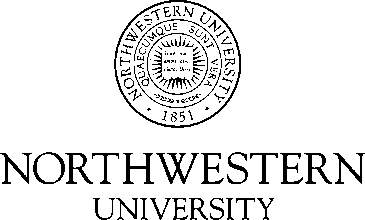 CONFIRMATION OF INTENTION TO REGISTER(Return this form to the office of the school concerned)	Name __________________________________________________________________________________________________                 	Last  		      	 	First	                 		Middle                                  MaidenDemographic Information:Sex:   □ Male   □ Female   □ UndisclosedDate of Birth (M/D/YY)  _____/______/________Citizenship   □ U.S. Citizen            □ Permanent Resident       □ International Student (Visa type________________________)	Racial/Ethnic Classification        	(U.S. CITIZENS and PERMANENT RESIDENTS ONLY)                                                                                                                                             	            	                                  	□ American Indian/Alaska Native	□ Asian		□ Black or African American	□ Hispanic □ Native Hawaiian or Other Pacific Islander		□ White				□ Two or more races□ Undisclosed 	Current mailing address_____________________________________________________________________________________                           			Number                         Street                                                   City                                                   State                                    Zip	Cell Phone (______)______-_________     E-mail_______________________________________________________________	Academic Information:Please check one:  	□ Garrett-Evangelical Theological Seminary  	□ Graduate Division of the School of Education		□ Graduate Division of the School of Music Quarter in which you wish to register:    □ Fall          □ Winter        □ Spring        □ Summer          20____      	Have you ever enrolled in any school of Northwestern? ______If so, what school? ______________________ NU ID#__________________Degree pursuing:  ____________________________________________  Dept/Program: ____________________________________________Date degree expected: ________________________________________	This is to confirm my intention to register for the ___________________Quarter, 20______in the school indicated above.	Student’s Signature__________________________________________________________Date__________________Rev 06/13